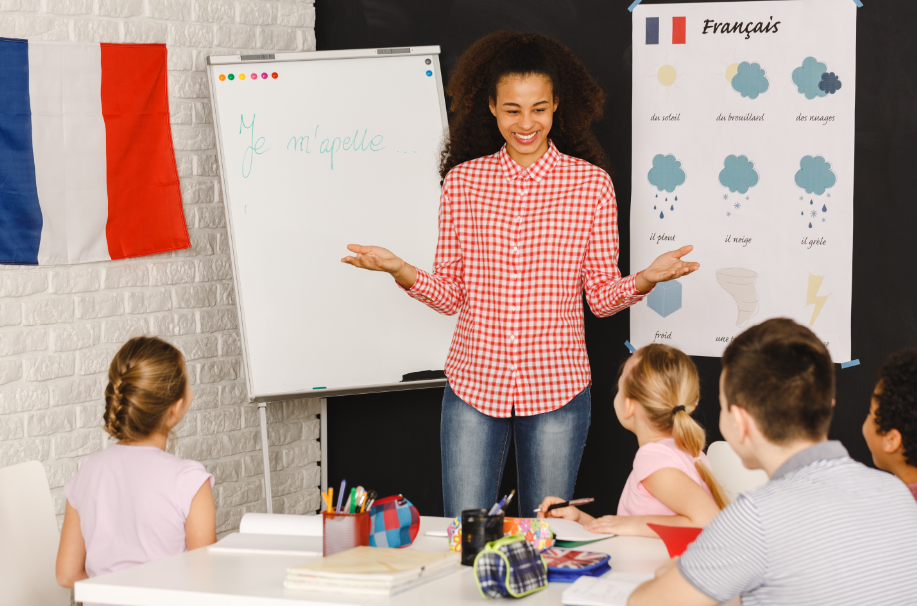                                         Bonjour!A	Waar ligt Frankrijk?Met topografie heb je geleerd dat Frankrijk in Europa ligt. Kun jij met jouw groepje antwoord geven op de volgende vragen? 1	Wat is de hoofdstad van Frankrijk?	_______________2  	Welke acht landen grenzen aan Frankrijk?	______________________________________________________________________________________B	Frans moeilijk? Echt niet!B	Vul de woorden in de juiste vakken op het plaatje in.le camping  	/ 	la caravane 	/ 	la tente 	 le foot 		/ 	la guitare  	/	les frites 	 les toilettes 	/ 	la terrasse 	/ 	la salade 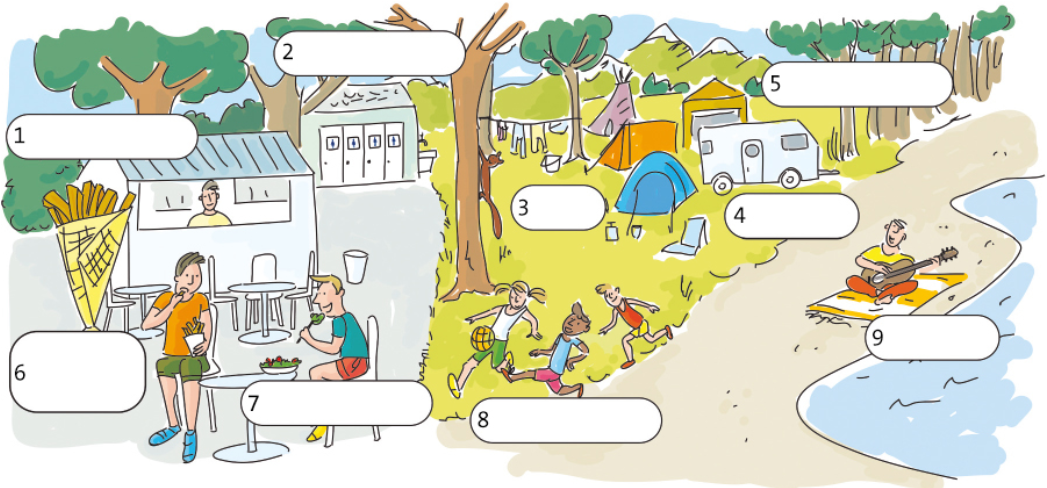 C	We gaan Frans praten!A	Wat is de vertaling van de Franse zin? Trek een lijn.B	Jullie gaan een rollenspel doen. De één heeft rol A, de ander rol B. Als jullie klaar zijn, wissel je van rol. C	Lopen of zitten… D	Hoeveel talen spreek je? 1   Ik spreek Nederlands en ________________________________________________________________2   Ik spreek ___ talen. Kleur het poppetje in, waarbij je elke taal die je spreekt een andere kleur geeft.D	Tel je mee?A	Bekijk de video en luister naar de getallen.Zeg de getallen nul tot en met twintig na.	DOCENT >> deze video starten: https://www.youtube.com/watch?v=8hK4Leo2rTIB	Maak de puzzel. Schrijf het getal in letters in het Frans.	Je kan altijd de video nog een keer bekijken.C	Speel het spel Le ballon. Je hebt wel een balletje nodig. -  Ga in een kring staan.-  Jullie gaan in het Frans van nul tot en met twintig    tellen. Degene die de bal heeft, begint bij nul en    gooit de bal naar iemand anders in de kring. 	-  Degene die de bal krijgt, zegt het volgende    getal en gooit de bal daarna naar iemand anders.Groep 8FransDuur: 45 minutenOh là là, je gaat een paar woordjes Frans leren.Het is vandaag namelijk de Dag van de Franse taal.       Aan het eind van deze lesbrief kun je:            - jezelf in het Frans voorstellen            - tot en met 20 tellen in het Frans                      Veel succes 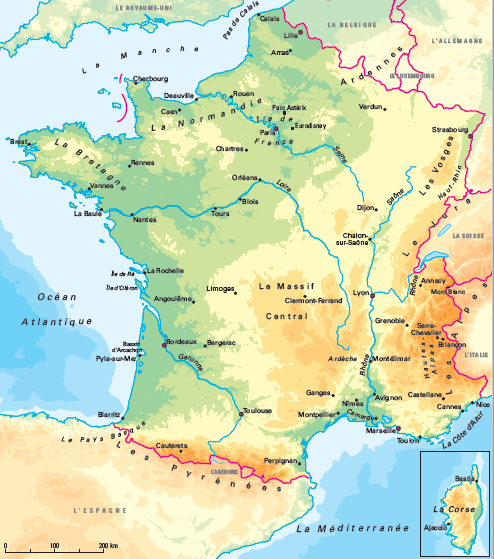 A	Misschien ken je al wat Frans, omdat je bijvoorbeeld al een keer in             La France op vakantie bent geweest. 	Hoeveel Franse woorden kent jullie groepje al? 1  Schrijf de Franse woorden hieronder op.    ______________________________________    ______________________________________    ______________________________________2  Ons groepje kent ___ Franse woorden.3  Per groepje noemen jullie om de beurt een     Frans woord. Jullie juf of meester telt     hoeveel woorden jullie met de hele klas     kennen.     Onze klas kent ____ Franse woorden.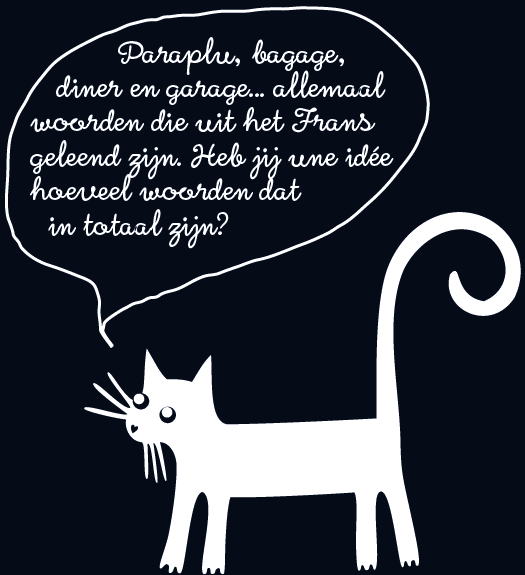 1   Bonjour!En jij?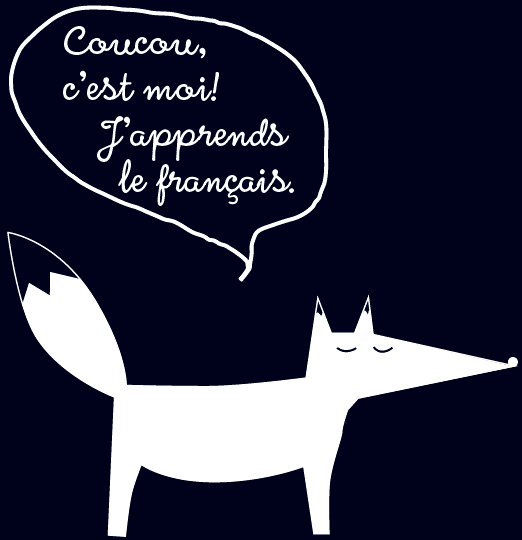 2  Je m’appelle Marc.Tot ziens.3   Et toi?Hallo!4   Au revoir.Ik heet Marc.AB-     Bonjour!-    Bonjour!-     Je m’appelle Marc.       Et toi?-    Je m’appelle Sophie.-     Au revoir.-    Au revoir.- De ene helft van de klas blijft zitten, de andere helft loopt rond. - Op het teken van jouw docent ga je naast iemand zitten. - Voer het gesprek van opdracht B, maar nu met jouw eigen naam. - Klaar? - Loop weer rond tot het volgende teken van jouw juf of meester.Legenda:0 Nederlands0 Fries0 Nedersaksisch en    Limburgs		      0 Engels					0 Frans0 Duits0 Spaans0 Arabisch					0 _____________0 _____________0 _____________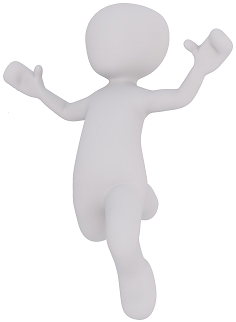 93845161072